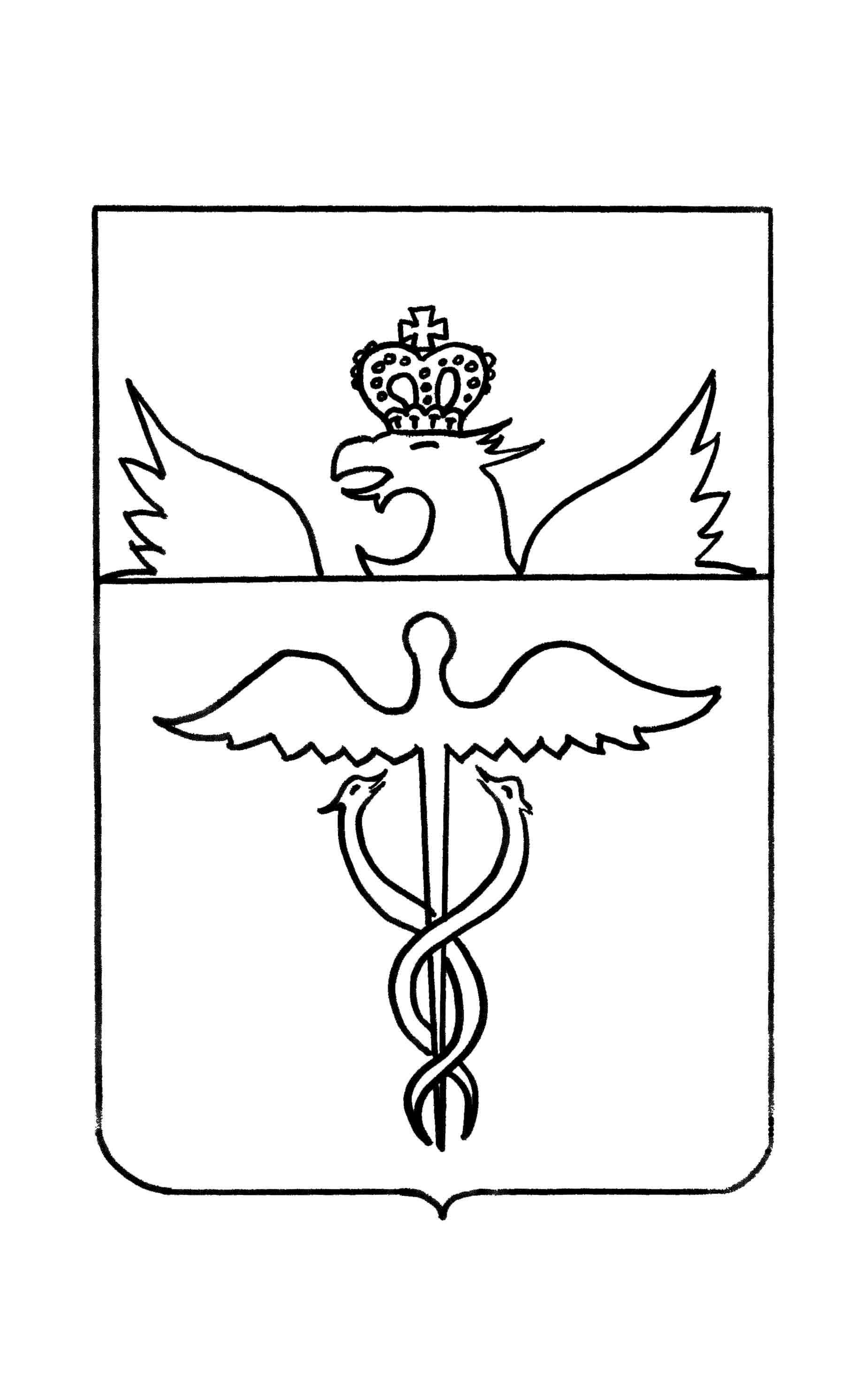 Администрация Гвазденского сельского поселения Бутурлиновского муниципального районаВоронежской областиПОСТАНОВЛЕНИЕот  21 июля  2020 года  № 34     с. Гвазда	В соответствии  с пунктом  5 ст. 264.2. Бюджетного кодекса Российской Федерации, пунктом 33 Положения о бюджетном процессе в Гвазденском сельском поселении, утвержденного решением Совета народных депутатов  Гвазденского сельского  поселения от 31.08.2015 года № 261ПОСТАНОВЛЯЮ:          Утвердить отчет об исполнении бюджета Гвазденского сельского поселения Бутурлиновского муниципального района Воронежской области за 1 полугодие  2020 года.И.о. главы Гвазденского сельского поселения                                                                          Н.С. Сергеева                                   Утвержден                                                                             постановлением администрации 						      Гвазденского сельского поселения 						      от 21.07.2020 г.  № 34 ОТЧЕТ          Об исполнении бюджета Гвазденского сельского  поселения Бутурлиновского муниципального района Воронежской области за 1 полугодие  2020 года.Исполнение  бюджета по доходам.     За 1 полугодие 2020 года исполнение  бюджета Гвазденского сельского поселения по доходам составило 3 896,9 тыс. рублей, или 39,8% к годовым назначениям.     Налоговые и неналоговые доходы бюджета Гвазденского сельского поселения исполнены в сумме 779,6 тыс. рублей, или 22,0 % к годовым назначениям.     По налоговым доходам  при уточненном годовом плане 3 294,0 тыс. рублей, поступление составило 776,6 тыс. рублей, в том числе:- налог на доходы физических лиц-	 121,2 тыс. руб.- налог на имущество физических лиц –   29,0 тыс. рублей;- земельный налог –                                     547,0 тыс. рублей;- государственная пошлина -                      3,3 тыс. рублей;- единый сельскохозяйственный налог –  76,1 тыс. рублей.     По неналоговым доходам поступление составило 3,0 тыс. рублей.      За 1 полугодие  2020 года в бюджете Гвазденского сельского  поселения при уточненном плане на год 6 252,0 тыс. рублей безвозмездные поступления составили в общей сумме 3 117,3 тыс. рублей, или 49,9 %.Исполнение  бюджета по расходам.Исполнение бюджета Гвазденского  сельского поселения по расходам за 1 полугодие 2020 года составляет 4 190,7 тыс. рублей при годовом плане 9 998,0 тыс. рублей или 41,9 %.      Расходы культурной сферы бюджета при годовом плане 3 200,8 тыс. рублей профинансированы на сумму 1 656,1 тыс. рублей, в том числе:- по разделу «Культура» 1 656,1  тыс. рублей, или 51,7 % к годовому плану;По разделу «Общегосударственные вопросы» расходы исполнены в сумме 1 124,6 тыс. рублей, или 43,7 % к годовому плану.       По разделу «Жилищно - коммунальное  хозяйство» расходы исполнены в сумме 323,9 тыс. рублей, или 26,7 % к годовому плану.По подразделу «Благоустройство» расходы исполнены в сумме 323,9 тыс. рублей, что составляет 26,7 % к годовому плану.      Задолженности по оплате труда и начислениям на ФОТ работникам бюджетных учреждений,  финансируемых из бюджета Гвазденского сельского поселения по состоянию на 01.07.2020 года не имеется.      Источники финансирования дефицита бюджета.За 1 полугодие  2020 года бюджет Гвазденского сельского поселения исполнен с дефицитом – 293,8 тыс. рублей.Главный бухгалтер                                                       Н.Ю. Солодухина                                        Главный бухгалтер:                                                        Н.Ю. СолодухинаОб утверждении отчета об исполнении бюджета Гвазденского сельского поселения Бутурлиновского    муниципального района Воронежской области за 1 полугодие 2020 года.                                                                                                Приложение 1                                                                                               Приложение 1                                                                                               Приложение 1                                                                                               Приложение 1                                                                                                к отчету об исполнении бюджета                                                                                                к отчету об исполнении бюджета                                                                                                к отчету об исполнении бюджета                                                                                                к отчету об исполнении бюджета                                                                                                Гвазденского сельского поселения                                                                                                     Гвазденского сельского поселения                                                                                                     Гвазденского сельского поселения                                                                                                     Гвазденского сельского поселения                                                                                                     за 1 полугодие  2020 года                                                                                                за 1 полугодие  2020 года                                                                                                за 1 полугодие  2020 года                                                                                                за 1 полугодие  2020 года                                                                                                за 1 полугодие  2020 годаИсполнение бюджета Гвазденского сельского поселения  по доходамИсполнение бюджета Гвазденского сельского поселения  по доходамИсполнение бюджета Гвазденского сельского поселения  по доходамИсполнение бюджета Гвазденского сельского поселения  по доходамИсполнение бюджета Гвазденского сельского поселения  по доходамза 1 полугодие 2020 года                              рублей                              рублейКод бюджетной классификацииРасшифровка кода бюджетной классификацииПлан на годИсполнено% к плану на год8 50 00000 00 0000 000Доходы бюджета - ИТОГО9 795 026,703 896 876,8139,81 00 00000 00 0000 000НАЛОГОВЫЕ  И  НЕНАЛОГОВЫЕ  ДОХОДЫ3 543 000,00779 615,1722,01 01 02000 01 0000 110Налог на доходы  физических лиц123 000,00121 226,3298,61 03 02000 01 0000 110 Доходы от уплаты акцизов1 05 03000 01 0000 110Единый сельскохозяйственный налог128 000,0076 073,1059,41 06 01000 00 0000 110Налоги на имущество физических  лиц99 000,0029 027,1029,31 06 04012 02 0000 110Транспортный налог с физических лиц1 06 06000 00 0000 110Земельный налог2 936 000,00546 988,6518,61 08 04000 01 0000 110Государственная пошлина за совершение нотариальных действий ( за исключением действий, совершаемых консульскими учреждениями Российской Федерации)8 000,003 300,0041,31 11 05000 00 0000 120Доходы, получаемые в виде арендной либо иной платы за передачу в возмездное пользование государственного и муниципального имущества (за исключением имущества бюджетных и автономных учреждений, а также имущества государственных и муниципальных унитарных предприятий , в том числе казенных)239 000,000,000,0113 00000 00 0000 000Доходы от оказания платных услуг и компенсации затрат государства10 000,003 000,0030,01 17  00000 00 0000 000Невыясненные поступления114 02000 00 0000 000Доходы от реализации имущества, находящегося в государственной и муниципальной собственности 116 90000 00 0000 140Штрафы, санкции, возмещение ущерба117 05000 00 0000 180Прочие неналоговые доходы2 00 00000 00 0000 000Безвозмездные поступления6 252 026,703 117 261,6449,92 02 00000 00 0000 000Безвозмездные поступления от других бюджетов бюджетной системы РФ6 252 026,703 117 261,6449,92 02 10000 00 0000 151Дотации бюджетам бюджетной системы Российской Федерации 3 075 000,001 754 980,0057,12 02 15001 10 0000 151Дотации бюджетам поселений на выравнивание бюджетной обеспеченности586 000,00303 040,0051,72 02 15002 10 0000 151Дотация бюджетам на поддержку мер по обеспечению сбалансированности бюджетов2 489 000,001 451 940,0058,32 02 30000 00 0000 151Субвенции бюджетам субъектов Российской Федерации и муниципальных образований80 800,0040 400,0050,02 02 40000 00 0000 151Иные межбюджетные трансферты3 096 226,701 321 881,4642,7Приложение 2Приложение 2Приложение 2Приложение 2к отчету об исполнении бюджетак отчету об исполнении бюджетак отчету об исполнении бюджетак отчету об исполнении бюджетак отчету об исполнении бюджетаГвазденского сельского  поселения Гвазденского сельского  поселения Гвазденского сельского  поселения Гвазденского сельского  поселения Гвазденского сельского  поселения за 1 полугодие  2020 годаза 1 полугодие  2020 годаза 1 полугодие  2020 годаза 1 полугодие  2020 годаза 1 полугодие  2020 годаИсполнение бюджета Гвазденского сельского  поселения по расходамИсполнение бюджета Гвазденского сельского  поселения по расходамИсполнение бюджета Гвазденского сельского  поселения по расходамИсполнение бюджета Гвазденского сельского  поселения по расходамИсполнение бюджета Гвазденского сельского  поселения по расходамИсполнение бюджета Гвазденского сельского  поселения по расходамза 1 полугодие  2020 года.за 1 полугодие  2020 года.за 1 полугодие  2020 года.за 1 полугодие  2020 года.за 1 полугодие  2020 года.за 1 полугодие  2020 года.                  рублей Код бюджетной классификацииРасшифровка кода бюджетной классификацииПлан на годПлан на годИсполнено% к плану на год0100  0000000 000 000Общегосударственные вопросы2 572 006,802 572 006,801 124 551,1343,70102  0000000 000 000Функционирование высшего должностного лица753 000,00753 000,00389 569,5351,70104  0000000 000 000Функционирование местных администраций1 818 006,801 818 006,80734 981,6040,40111  0000000 000 000 Резервные фонды1 000,001 000,00--0200  0000000 000 000Национальная оборона80 800,0080 800,0040 400,0050,00300  0000000 000 000Национальная безопасность и правоохранительная  деятельность131 500,00131 500,0066 315,9650,40400  0000000 000 000Национальная экономика2 452 966,002 452 966,00802 247,0132,70500  0000000 000 000Жилищно-коммунальное хозяйство1 211 178,901 211 178,90323 858,0226,70503  0000000 000 000Благоустройство1 211 178,901 211 178,90323 858,0226,70800  0000000 000 000Культура, кинематография3 200 815,803 200 815,801 656 131,4051,70801  0000000 000 000Культура3 200 815,803 200 815,801 656 131,4051,70900  0000000 000 000Здравоохранение54 759,2054 759,2052 759,2096,31000  0000000 000 000Социальная политика252 000,00252 000,00103 486,1541,11001  0000000 000 000Пенсионное обеспечение252 000,00252 000,00103 486,1541,11403  0000000 000 000Межбюджетные трансферты общего характера41 900,0041 900,0020 950,0050,09800  0000000 000 000Расходы бюджета - ВСЕГО9 997 926,709 997 926,704 190 698,8741,97900  0000000 000 000Результат исполнения бюджета (дефицит "-", профицит "+")-202 900,00-202 900,00- 293 822,06Приложение 3к отчету об исполнении бюджетаГвазденского сельского  поселения за 1 полугодие  2020 годаПриложение 3к отчету об исполнении бюджетаГвазденского сельского  поселения за 1 полугодие  2020 годаПриложение 3к отчету об исполнении бюджетаГвазденского сельского  поселения за 1 полугодие  2020 годаПриложение 3к отчету об исполнении бюджетаГвазденского сельского  поселения за 1 полугодие  2020 годаИсточники финансирования дефицита бюджета Гвазденского сельского  поселения за 1 полугодие 2020 года.Источники финансирования дефицита бюджета Гвазденского сельского  поселения за 1 полугодие 2020 года.Источники финансирования дефицита бюджета Гвазденского сельского  поселения за 1 полугодие 2020 года.Источники финансирования дефицита бюджета Гвазденского сельского  поселения за 1 полугодие 2020 года.Источники финансирования дефицита бюджета Гвазденского сельского  поселения за 1 полугодие 2020 года.                                                       рублей                                                        рублей Код бюджетной классификацииРасшифровка кода бюджетной классификацииПлан на годИсполнено90  00 00 00 00 0000 000 Источники финансирования дефицита бюджета - всего202 900,00293 822,0601 05 00 00 00 0000 000Изменение остатков средств на счетах по учету средств бюджета202 900,00293 822,0601 05 00 00 00 0000 500Увеличение остатков средств бюджетов-9 795 026,70-3 896 876,8101 05 02 00 00 0000 500Увеличение прочих остатков средств бюджетов-9 795 026,70-3 896 876,8101 05 02 01 00 0000 510Увеличение прочих остатков денежных средств бюджетов-9 795 026,70-3 896 876,8101 05 02 01 10 0000 510Увеличение прочих остатков денежных средств бюджетов поселений-9 795 026,70-3 896 876,8101 05 00 00 00 0000 600Уменьшение остатков средств бюджетов9 997 926,704 190 698,8701 05 02 01 00 0000 600Уменьшение прочих остатков денежных средств бюджетов9 997 926,704 190 698,8701 05 02 01 00 0000 610Уменьшение прочих остатков денежных средств бюджетов 9 997 926,704 190 698,8701 05 02 01 10 0000 610Уменьшение прочих остатков денежных средств бюджетов сельских  поселений9 997 926,704 190 698,87